 中天合创能源有限责任公司煤炭分公司门克庆煤矿激光光谱多气体分析仪一次性采购采购文件采购人：中天合创能源有限责任公司  2023 年 6 月目  录第一章 采购邀请文件第二章 潜在供应商须知第三章 评审办法第四章 技术要求第五章 响应文件相关格式第一章 采购邀请文件中天合创能源有限责任公司就“中天合创能源有限责任公司煤炭分公司门克庆煤矿激光光谱多气体分析仪一次性采购”采购项目进行公开询比采购，现邀请合格供应商参与报价，参与报价供应商应严格按照我公司采购流程执行，严格遵守《中国中煤能源集团有限公司供应商廉洁合规管理办法》要求，具体如下：一、采购范围注：具体参数详见技术规格书。报价须注明所供产品的品牌或生产商（涉及具体型号或品牌的产品务必明确）。二、供应商资格要求1.要求参与报价供应商为独立法人资格的生产商或代理商，代理商必须提供生产厂家有效授权文件；同一厂家的不同授权代理商不能同时参加该项目；2.供应商须在电商平台上传有效响应文件，响应文件需包含企业有效资质证照，如营业执照、法人身份证复印件、授权代表身份证复印件、法人授权委托书等、代理商提供授权代理证书等，同时如有可提供近三年（2021.1.1-2023至今）同类型销售业绩或所代理产品的销售业绩和财务报表等，上传的有效响应文件必须为经法人或授权代表签字并加盖公章扫描的PDF文件形式放置同一文档中，各类文件需严格按照响应文件要求格式进行编制；3.供应商不得处于责令停产停业、暂扣或者吊销执照、暂扣或者吊销许可证、吊销资质证书状态，供应商不得处于进入清算程序或被宣告破产或其他丧失履约能力的情形；4.资格审核：本次采购采用资格后审，潜在供应商报名通过并获取到采购文件，不代表已经通过资格审查；5.本次采购不接受联合体。三、交货地点、方式、交货时间、交货联系人1.交货地点：中天合创能源有限责任公司门克庆煤矿指定地点；2.交货方式：货物在交货地点交付前发生的损毁、盗取、丢失等风险责任由供应商自行承担；严格按照仓库管理要求交付；3.交货时间：合同签订后30日送到甲方指定地点；4.交货联系人：门克庆煤矿物资站站长（翟站长15149423745）。四、运输、装卸费用供应商报价需含运输费、指导安装费、调试费、税费（增值税）及货到现场所需费用，卸车费用由采购方承担。五、验收标准、办法、时间在货物到达交货地点后，由甲乙双方共同进行验收，严格按照合同及技术标准约定对货物外观、数量等项目进行验收，关键物资应进行相应检测，验收不合格的，成交供应商应负责调换货物，由此产生的费用由成交供应商承担，交货期限不予顺延；导致逾期交货的，成交供应商应按照合同约定承担相应违约责任。六、付款方式1.乙方将货物全部运达甲方指定交货地点，且经甲方验收合格后，乙方开具全额增值税（税率为13%）专用发票，甲方支付货款的90%。2.货物质保期满，经双方确认无质量问题，甲方支付合同总金额10％的余款（不计利息）。3.质保期为设备安装、调试验收合格后12个月或到货18个月，以先到为准。七、商务要求1.响应文件对采购文件的全部偏差，均应在响应文件的商务和技术偏差表中列明，响应文件偏差表中未列明的内容，将视为响应采购文件的要求，但如发现响应文件的其他部分与商务和技术偏差表的描述不一致或供应商的响应缺乏支持性文件，则评审小组有权要求供应商对相关问题进行澄清，并根据澄清结果对供应商的响应文件进行评审。2.供应商对响应文件的澄清、说明和补正应由供应商的法定代表人（单位负责人）或其授权的代理人签字或加盖公章。3.评审小组经过对供应商的报价进行比较或基于专业经验认为某一供应商的报价过低，可能对其履约造成影响时，应当要求该供应商做出书面说明并提供相应的证明材料，供应商不能合理说明或者不能提供相应证明材料的，其响应文件将被视为无效。4.最终报价有算术错误或其他错误的，评审小组按照以下原则进行修正，并要求供应商对修正后的价格进行书面澄清确认，供应商拒不澄清确认的，其响应文件将被视为无效。（1）大写金额与小写金额不一致的，以大写金额为准；（2）总价金额与单价金额不一致的，以单价金额为准，但单价金额小数点有明显错误的除外；（3）报价表合计报价与分项报价的合计不一致的，以各分项报价的合计累计数为准；（4）中煤易购采购一体化平台报价与响应文件报价不一致的，以响应文件为准。响应报价的算术错误修正不改变评审依据的响应总报价。当修正后的总报价高于原响应报价时，视同供应商响应报价错误产生少漏计费用，签订合同时由供应商承担，如评审小组认为供应商无法承受少漏计费用，可以将报价作为异常低价处理；当修正后的总报价低于原报价时，签订合同时以修正后的报价为准。5.供应商间存在恶意竞标、串标、围标现象的，成交供应商不履行合同程序的，严格按照中煤集团公司供应商管理办法规定执行。6.采购日期及采购方式见公告，若截止报价揭示日期不够3家，不满足揭示条件的，进行延期报名，延期报名期限与公示期一致。7.严格执行技术要求中的有关规范、规程要求，若技术文件中未说明的事项，执行中国最新版国家标准（GB）、行业标准或在国际范围内被接受的具有不低于中国国家标准的标准。8.如采购技术文件中物资规格型号、技术参数等涉及某些厂家仅供参考，但所提供产品的使用功效、性能应等同于或优于采购文件提供的参考型号。9.后附表《廉洁承诺书》必须加盖公章及签字上传报价文件中。八、符合性和实质性评审时的否决性条款在发现下列情况之一的，其参与评审资格将被否决：1.没有按照采购文件格式要求提供的响应文件，致使评审小组人员无法评审的。2.不满足采购文件中供应商资格要求中规定的内容，资格证明文件未提供或不符合要求的。3.供应商的响应函或法定代表人身份证明或法定代表人授权委托书不符合要求的。4.响应文件中要求签字和盖章的内容无签字或未加盖公章或签字人无法定代表人有效授权书的。5.交货期不满足采购文件要求，致使采购项目无法按原计划实现的。6.供应商在同一份响应文件中，对同一货物报有两个或多个报价的。7.报价高于采购文件设定的最高限价的。8.分项报价中有错误、缺项、混乱等情况致使评审人员无法评审的。9.供应商提交的响应文件附有采购方不能接受的条件的。10.以他人名义提交响应文件或者以其他弄虚作假方式参与提交响应文件的。11.响应文件符合采购文件中规定废除其资格的其他商务条款。12.有任一加*项要求不满足的。13.响应文件的内容无法实现采购项目的基本功能或基本目的。14.响应文件符合采购文件中规定否决性的其他技术条款。15.供应商须报出所供产品的品牌或制造商名称。九、违约责任1.乙方逾期交付货物的，逾期违约金单日按逾期货物总价的0.5%计算，累计最高为逾期货物总价的15%；乙方向甲方支付违约金后，仍须履行合同向甲方交付货物。如乙方逾期30日仍未交齐货物，甲方选择继续履行合同的，逾期违约金单日按逾期货物总价的1%计算，累计至交付货物或甲方终止合同之日止；甲方选择终止合同的，合同终止后，乙方应另向甲方支付合同总价5%的违约金。2.乙方交付的货物不符合合同约定的，甲方有权要求更换货物，乙方应在甲方提出之日起15天内完成货物更换，乙方15天内完成整改的，甲方不予计取违约金；乙方超过15天未整改完成或者整改后的仍不符合合同约定，乙方单日向甲方支付不合格货物总价0.5%的违约金，同时甲方有权终止合同。合同终止后，乙方除应向甲方返还不合格货物的已付款项外，需另向甲方支付合同总价的5%的违约金。3.因乙方产品质量问题给甲方造成的一切经济损失由乙方承担。4.如果乙方的违约行为给甲方造成的损失超过合同约定违约金的，甲方有权向乙方追偿，赔偿金额以甲方实际损失为准。5.如甲方认为乙方逾期交货未对甲方造成损失的，甲方可不予或减轻计取违约金。6.不可抗力6.1不可抗力，是指合同订立时不能预见、不能避免并不能克服的客观情况。包括自然灾害、如台风、地震、洪水、冰雹；政府行为，如征收、征用；社会异常事件，如罢工、骚乱。6.2本合同任何一方由于不可抗力不能履行全部或部分本合同义务的，根据不可抗力的影响，免除全部或部分违约责任，但应在条件允许下采取一切必要措施以减少因不可抗力造成的损失。任何一方在违约行为之后发生不可抗力情形的，不免除该方违约责任。6.3遇有不可抗力的一方，应于不可抗力事件发生之日起15日内将不可抗力事件以书面形式通知另一方并提交相关证明文件。6.4发生不可抗力的一方在不可抗力影响消除后应当继续履行本合同。6.5发生不可抗力事件导致本合同无法继续履行、不能实现本合同目的的，本合同任何一方均可解除本合同。对于本合同已经履行的部分，本合同双方应协商谋求合理公正的解决，并应尽所有合理的努力以减少该等不可抗力事件对履行本合同所造成的不良后果。7.乙方已知晓并严格遵守、执行甲方制定的相关规章制度，如乙方及乙方人员违反甲方相关规章制度，视为乙方违约。甲方有权按照相关规章制度，对乙方进行罚款或以其他方式追究违约责任，在双方结算时甲方有权直接从本合同结算款中扣除乙方应支付的罚款或违约金。以上违约金或经济损失的赔偿款，甲方有权从本合同乙方任意一笔货款中直接扣除，不足部分由乙方另行支付。上述权利的行使不影响甲方根据本合同要求乙方继续履行合同。合同解除或终止后，本合同中关于违约赔偿的条款对甲乙双方仍然具有约束力。十、项目负责人员及联系方式采购人：中天合创能源有限责任公司地址：鄂尔多斯市康巴什新区乌兰木伦街西3号监督举报电话：19997777113采购代理：北京康迪建设监理咨询有限公司地址：鄂尔多斯市康巴什新区乌兰木伦街西3号360室项目经理：黄工联系电话： 0477-5106673  18686122577  邮箱：kdzbdl@vip.126.com举报电话：010-57953531（工作日：8：30-17:00）第二章 潜在供应商须知一、注意事项： 1.潜在供应商报名时须在“中煤易购采购一体化平台（http://ego.chinacoal.com/）上免费注册成为会员，注册成功后登录进行报名。2.发布公告的媒介本采购邀请文件在中国招标投标公共服务平台、中国招标与采购网、中煤招标与采购网、中煤易购采购一体化平台进行发布。3.潜在供应商在报名时，严格按照供应商资格要求提交报名资料供审核，在报名审核通过后提交正式响应文件。4.严格按照采购邀请文件及响应文件模板要求提交正式响应文件，响应文件必须为加盖公章并扫描的PDF文件形式，商务或技术部分是否有偏离需在偏离表内予以明确。5.供应商报名审核、响应文件编制、澄清等内容咨询项目负责人。6.供应商应仔细阅读和检查采购文件的全部内容，如发现缺页或内容不全，应及时向采购人提出，以便补齐，如有疑问应以书面形式提出，采购人予以澄清。二、供应商报名及采购文件获取1.采购文件售价：400元/标段，售后不退。2.供应商报名时间：2023年6月6日 09:00:00至2023年6月13日 11:00:00。3.供应商报价时间：2023年6月6日 09:00:00至2023年6月13日 11:00:00。4.潜在供应商在报名时，严格按照供应商资格要求提交报名资料供审核，在报名审核通过后方可下载采购文件。 三、响应文件提交严格按照采购文件及响应文件模板要求提交正式响应文件，响应文件应为加盖公章的PDF文件形式，报价供应商应从附件上传响应文件。未提交响应文件的将被否决，未按模板要求提交的响应文件也将被否决。四、报价揭示定于2023年6月13日下午14：30在中煤易购采购一体化平台进行报价揭示。五、采购文件的购买及报价保证金的缴纳 1.参与本项目的供应商必须将采购文件费用转账凭证与报价保证金转账凭证附在响应文件中，未附转账凭证的将被否决。2.在递交响应文件的同时应提交报价保证金共计15000元整作为其响应的一部分。报价保证金以银行电汇的形式递交，退款时不计银行利息。未提交报价保证金的供应商将被否决。（采购文件费用转账凭证须备注：项目名称，公司信息）3.报价保证金以北京康迪建设监理咨询有限公司为受益人，采用有效的电汇形式，从供应商对公账户转出，以报价截止日期前到达指定账户为准。4.汇入行及帐号如下：账户名称：北京康迪建设监理咨询有限公司  银行地址：北京市昌平区开户银行：工商银行北京天通苑支行银行帐号：0200 2927 1910 0003 3885.采购人确定成交供应商后及时向未成交的供应商退还报价保证金。6.下列任何情况发生时,报价保证金将被不予退回:（1）一是报价截止后至成交供应商确定前，参与报价供应商不得修改或者撤销其响应文件;（2）成交供应商在规定期限内未能按规定签订合同。六、成交服务费收取成交单位在收到成交通知书后将成交服务费支付给代理机构，成交服务费将从成交供应商提交的报价保证金中进行扣除，剩余部分保证金应及时退还成交供应商。收费标准按照附表中规定。收费标准附表注：1、单一来源谈判项目200万以上按照26000元/项目收取。2、长协类项目按照项目概算计算收费。3、成交金额不足20万，服务费按照3000元收取。计算方法如下：采购代理服务收费按差额定率累进法计算。例如：某服务采购代理业务成交金额为4800万元，计算采购代理服务收费额如下： 100万元×1.5%=1.5万元（500-100）万元×0.8%=3.2万元（1000-500）×0.45%=2.25万元（4800-1000）×0.25%=9.5万元合计收费=1.5+3.2+2.25+9.5=16.45（万元）第三章 评审办法本项目一次报价在中煤集团供应商管理及物资采购电子商务系统上进行；要求供应商报出一次不得更改的价格，本项目无二次报价。本次评审采用最低价法，评审小组对满足采购文件实质性要求的响应文件，确定供应商响应报价的评审价格并进行比较，并按照评审价格由低到高的顺序推荐候选成交供应商。第四章 技术要求第一节  供货范围注：1、交货周期：接到甲方通知后30天内将货物送到甲方指定地点。第二节 使用条件2.1 概况2.1.1 本井田位于鄂尔多斯高原的东北部，地形具典型的高原堆积型丘陵地貌特征。最高点海拔标高为+1341.20m；最低点海拔标高为+1304.50m。2.1.2 区内气候特征属于干旱的温带高原大陆性沙漠气候，太阳辐射强烈，日照较丰富，干燥少雨，风大沙多，无霜期短。冬季漫长寒冷，夏季炎热而短暂，春季回暖升温快，秋季气温下降显著。2.2 使用条件2.2.1 水质：PH值＝7.1～7.5。2.2.2  地面最高气温为+36.6℃,最低气温为-30.1℃；2.2.3 年降水量为194.7～531.6mm，平均为396.0 mm，且多集中于7、8、9三个月内；2.2.4 区内最大风速为28.7m/s,一般风速2.3～5.2m/s，且以西北风为主；2.2.5 冻结期一般从10月份开始至次年5月份，最大冻土深度为1.74m；2.2.6 最大沙尘暴日为50d/a；2.2.7 抗震设防烈度为6度。第三节 标准和规定供货商提供的产品应遵守最新的国家标准（GB)、行业标准（JB)以及国际单位制（SI)标准。符合以下标准：MT/T 757-2019《煤矿自然发火束管监测系统通用技术条件》JJG 693-2011 《可燃气体检测报警器》《煤矿安全规程》2022版所使用的标准、规范均应是现行的有效版本。第四节 技术规格及要求4.1技术规格4.1.1 本技术规格书适用于中天合创能源有限责任公司门克庆煤矿激光多光谱气体分析仪采购工作。4.1.2 供应商所供设备必须完整和满足采购方安装、使用安全可靠。4.1.3 本项目由成交供应商负责物资的运输、现场指导安装等，保证系统的安全可靠运行。4.1.4 本技术规范书所使用的标准如与供应商所执行的标准发生矛盾时，按较高标准执行。4.1.5 所提供产品必须满足国家有关安全、环保等强制性标准，必须符合国家、行业的有关标准、规范。4.1.6 如供应商没有以书面形式对本技术要求的所有条文提出异议，采购方可以认为供应商提供的产品完全满足采购文件的要求。4.1.7 本技术条件提出的是最低限度的技术要求，并未对一切技术细节明确规定，也未充分引述有关标准和规范的条文，供应商应保证提供符合本技术要求和工业标准的优质产品。4.1.8 签订合同后，因标准和规程发生变化，采购方有权以书面形式提出补充要求，具体项目由双方共同商定。4.1.9 供应商应根据要求及需要提供有关图纸、技术资料及其详细说明，以及技术服务项目。4.1.10 参与报价时须提供省级及以上具有检验资质机构出具的分析仪检测报告。4.1.11分析仪用于地面实验室火灾标志性气体的检测分析，由于实验室空间有限，要求分析仪外形尺寸不大于500mm×400mm×300mm（长×宽×高）。4.1.12分析仪满足MT/T 757-2019《煤矿自然发火束管监测系统通用技术条件》中“地面监测型仪器技术指标”的要求。4.2 技术要求4.2.1采用激光原理分析CH4、CO、O2、CO2、C2H2、C2H4、C2H6、H2八种气体的体积比浓度。4.2.2分析仪检测运行时不需要使用任何载气和标准气样，不需要预热和人工校准。4.2.3具有多路气体同时检测分析功能。4.2.4分析仪应配备专业的监测软件系统，软件系统具备以下功能：①气样的采集和分析；②具有火情异常分析功能；③具有历史数据分析，以数据报表和曲线等方式对监测数据进行业务分析；④具有数据上传功能,为综合平台接入数据提供便利，接口标准为：物理接口需为RJ45、SC、RS485之中的一种或几种；接口协议需为标准的TCP/IP、OPC、MODBUS TCP、MODBUS RTU、SQL库表、文本文档之中的一种或几种。4.2.5配备UPS备用电源，如遇到突然停电等紧急情况，自动切换备用电源，对气体分析仪主机以及服务器供电不小于1小时。4.3主要软硬件设备参数要求4.3.1 激光光谱多气体分析仪主机（1）额定工作电压：AC220V。（2）信号传输制式：串口/网口通信。（3）操作方式：触屏液晶。（4）分析气体种类：CH4、CO、O2、CO2、C2H2、C2H4、C2H6、H2八种气体的体积比浓度。（5）分析仪外形尺寸：≤500mm×400mm×300mm（长×宽×高），重量不能超过15kg。（6）量程及精度：4.3.2 激光光谱多气体分析仪取样装置（1）额定工作电压：AC220V。（2）信号传输制式：串口/网口通信。（3）自动取样、不少于8个气样通道，能自动切换。（4）分析仪取样装置外形尺寸不大于500mm×400mm×300mm（长×宽×高），重量不能超过15kg。4.4总体要求 4.4.1供应商应按照本技术协议所标注的产品型号、规格等要求严格执行。如所供设备物资与服务不能满足采购方要求，采购方有权解除采购合同。4.4.3本技术规格书的使用范围限乌审旗当地气象条件设备技术要求。它包括运行条件、技术条件等。4.4.4本技术规范提出的是最低限度的技术要求，并未对一切技术细节作出规定。供应商应保证提供符合本技术条件和工业标准的优质产品。4.4.5供应商应保证制造中所有工艺、材料等均应符合本协议书的规定。4.4.6如果供应商没有以书面形式对本技术条件的条文提出异议，那么可以认为供方提出的产品完全满足本技术条件的要求。4.4.7本技术文件执行标准、技术参数、规格型号等，仅供参考，但必须提供不低于使用功效的产品。4.4.8供应商需分别报出每项物资单价、总价，合计计入在报价总价中。第五节 图纸和技术资料5.1供应商除供应产品外，还应提供出厂测试检验报告、产品合格证书和说明书。5.2其他供应商应向建设单位提供一套电子版的安全维护手册、使用说明书及其他图纸、技术资料，应为CAD、Word等通用格式。所有技术资料、图纸以书面和电子格式的方式提供，且必须提供中文版，数量三套。第五章 响应文件相关格式                （项目名称）响应文件供应商： （供应商签章位置）    （盖单位章）       年    月    日目 录1.响应函 2.法定代表人身份证明和法定代表人授权委托书（适用于有委托代理人的情况） 3.商务和技术偏差表4.报价表5.资格审查资料6.技术响应7.其他（如有）8.供应商廉洁承诺书一、响 应 函中天合创能源有限责任公司：1.我方已仔细研究了    （项目名称）采购文件的全部内容，愿意以含税价人民币（大写）        （¥      ）的报价（其中：税率为：      ）提供本项目货物，并按合同约定履行义务。2.我方的响应文件包括下列内容：（1）响应函（2）法定代表人身份证明和法定代表人授权委托书（如有）（3）商务和技术偏差表（4）报价表（5）资格审查资料（6）技术响应（7）其它（如有）（8）供应商廉洁承诺书响应文件的上述组成部分如存在内容不一致的，以响应函为准。3.我方承诺除商务偏差表列出的偏差外，我方响应采购文件的全部要求。4.如我方成交，我方承诺：（1）在规定的期限内与你方签订合同；（2）在签订合同时不向你方提出附加条件；（3）在合同约定的期限内完成合同规定的全部义务。5.我方在此申明，所递交的响应文件及有关资料内容完整、真实和准确，且不存在供应商资格要求条件中不得存在的情形。供应商：                               （盖单位章）法定代表人（单位负责人）或其授权的代理人：  （签字）地址：                                             电话：                                             电子邮箱：                                                                             年     月     日二、法定代表人身份证明和法定代表人授权委托书（一）法定代表人身份证明姓名：        性别：       年龄：      职务：_____ 系 （供应商名称）的法定代表人。特此证明。附法定代表人的身份证复印件：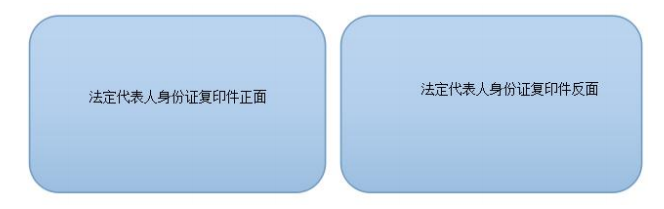 供应商：                 （盖单位章）（二）法定代表人授权委托书（适用于有委托代理人的情况）本人  （姓名）系   （供应商名称）的法定代表人（单位负责人），现委托  （姓名）为我方代理人。代理人根据授权，以我方名义签署、澄清确认、递交、撤回、修改         采购项目响应文件、签订合同和处理有关事宜，其法律后果由我方承担。委托期间：自本委托书签署之日起至           之日止。代理人无转委托权。附法定代表人的身份证复印件和委托代理人身份证复印件，并按照以下形式复印：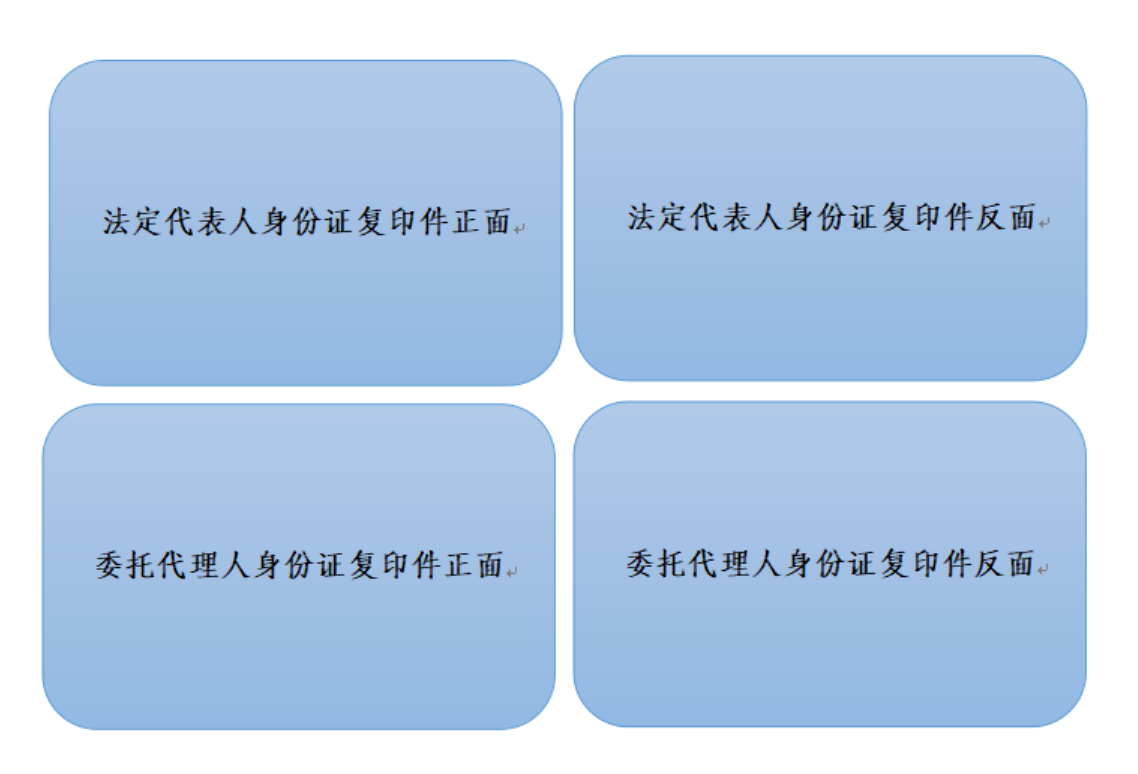 供应商：                  （盖单位章）   法定代表人（单位负责人）：     （签字）  身份证号码：                             委托代理人：                   （签字）  身份证号码：                             电话号码：                                    年     月    日（三）生产商授权证明或渠道证明（代理商适用）三、商务偏差表技术偏差表注：响应文件与采购文件的要求有不同时（含正偏离和负偏离），应逐条列在偏差表中，否则将认为供应商完全响应采购文件的全部要求，若无偏离可填写无。四、报价表采购文件及报价保证金供应商应在此提供采购文件购买费及保证金汇款底单的复印件。未按要求提供转账凭证将视为没有实质性响应采购要求，报价将被否决。服务费承诺书致：北京康迪建设监理咨询有限公司：我们在贵公司组织的                 项目中若获成交，我们承诺，保证在领取成交通知书的同时按采购文件有关规定，以贵公司认可的方式向贵公司支付服务费。特此承诺。供应商：  （盖单位章）   五、资格审查资料1.基本情况：要求供应商提供资质证照、证书复印件及相关采购要求的证明材料，以证明供应商具有承担本项目要求的资质。（1）要求参与报价供应商为独立法人资格的生产商或代理商，代理商必须提供生产厂家有效授权文件；同一厂家的不同授权代理商不能同时参加该项目；（2）供应商须在电商平台上传有效响应文件，响应文件需包含企业有效资质证照，如营业执照、法人身份证复印件、授权代表身份证复印件、法人授权委托书等、代理商提供授权代理证书等，同时如有可提供近三年同类型销售业绩或所代理产品的销售业绩和财务报表等，上传的有效响应文件必须为经法人或授权代表签字并加盖公章扫描的PDF文件形式放置同一文档中，各类文件需严格按照响应文件要求格式进行编制；（3）供应商不得处于责令停产停业、暂扣或者吊销执照、暂扣或者吊销许可证、吊销资质证书状态，供应商不得处于进入清算程序或被宣告破产或其他丧失履约能力的情形；（4）资格审核：本次采购采用资格后审，潜在供应商报名通过并获取到采购文件，不代表已经通过资格审查；（5）本次采购不接受联合体。2.财务要求证明材料（如有可提供）：供应商应提供近三年财务会计报表复印件，包括资产负债表、利润表；供应商成立日期少于该规定年份的，可根据实际情况提供。3.业绩（如有可提供）：供应商如有，根据采购要求，提供近年类似项目业绩，以证明供应商具有承担本项目要求的业绩。业绩证明材料包括：合同、采购订单、中标通知书、成交通知书、业主证明、验收证明或其他证明材料；提供以上类别中任一项证明材料即可。其他要求的证明材料。六、技术响应文件或方案请供应商根据自身产品特点，结合采购文件技术要求进行货物质量标准或技术性能指标的详细描述。    技术文件要求报价时须提供省级及以上具有检验资质机构出具的分析仪检测报告。七、其它（如有）如有，可列出相关售后服务等内容。八、供应商廉洁承诺书供应商廉洁承诺书为维护公平竞争的市场秩序，我方自愿在参与贵方组织的商业往来活动中，加强有关人员廉洁从业管理，恪守商业道德，从源头预防和遏制违法、违规、违纪行为发生，特作以下承诺：严格遵守国家有关法律法规，坚持诚实守信原则，恪守商业道德，规范商务人员廉洁从业行为。不伙同他人串标、围标或非法排挤竞争对手，不在商业活动中提供虚假资料，损害贵方合法权益。不为贵方工作人员提供回扣、礼金、有价证券、贵重物品和报销个人费用。不为贵方工作人员安排有可能影响公平、公正交易的宴请、健身、娱乐等活动。不为贵方工作人员投资入股、个人借款或买卖股票、债券等提供方便。不为贵方工作人员购买或装修住房、婚丧嫁娶、配偶子女上学或工作安排以及出国出境、旅游等提供方便。不违反规定为贵方工作人员在我方相关企业挂名兼职、合伙经营、介绍承揽业务等提供方便。不利用非法手段向贵方工作人员打探有关涉及贵方的商业秘密、业务渠道等。贵方对涉嫌不廉洁的商业行为进行调查时，我方有配合提供证据、作证的义务。未经贵方同意，我方不向任何新闻媒体、第三人述及有关贵方工作人员恪守商业道德方面的评价、信息。我方自愿接受社会及贵方监督，如有违反约定，承诺及时对相关工作人员进行处分处理，并限期整改；如导致贵方工作人员受到纪律处分、组织处理或构成违法犯罪的，愿意按照双方约定赔付违约金，并列入永久禁入中煤市场黑名单；给贵方造成重大社会影响或重大经济损失的，同意解除、终止双方尚未履行完毕的业务合同，暂停结算合同未支付款项，赔偿贵方遭受的经济损失，并列入永久禁入中煤市场黑名单。                           承诺方：（盖章）授权代表：（签字）                     地址：电话：                             年    月    日序号物资描述参考规格型号计量单位数量含税单价（元）含税总价（元）品牌或生产商备注激光光谱多气体分析仪GXG-209激光光谱多气体分析仪GXG-209激光光谱多气体分析仪GXG-209套1此项为1-8项的总价分项价格分项价格分项价格分项价格分项价格分项价格分项价格分项价格分项价格1激光光谱多气体分析仪主机GXG-209台12激光光谱多气体分析仪取样装置GXG-209台13监控主机I7 13700 /16G*2/1T ssd+2T机械盘/RTX 3060 独显/千兆网口*3/27吋显示器/键盘/鼠标台14打印机惠普（HP）3104fdw台15网络交换机S5008台16UPS不间断电源山特C3K 3000VA2700W台17气体分析系统软件GXG-209套18随机工具套1免费合计：             含税价人民币（大写）        （¥      ）合计：             含税价人民币（大写）        （¥      ）合计：             含税价人民币（大写）        （¥      ）合计：             含税价人民币（大写）        （¥      ）合计：             含税价人民币（大写）        （¥      ）合计：             含税价人民币（大写）        （¥      ）合计：             含税价人民币（大写）        （¥      ）合计：             含税价人民币（大写）        （¥      ）合计：             含税价人民币（大写）        （¥      ）          服务类型成交金额（万元）货物采购服务采购工程采购100以下1.5%1.5%0.9%100-5001.1%0.8%0.7%500-10000.8%0.45%0.55%1000-50000.5%0.25%0.35%5000-100000.25%0.1%0.2%10000-1000000.05%0.05%0.05%序号名称参考规格型号单位数量备注一、激光光谱多气体分析仪GXG-209套11激光光谱多气体分析仪主机GXG-209台12激光光谱多气体分析仪取样装置GXG-209台13监控主机I7 13700 /16G*2/1T ssd+2T机械盘/RTX 3060 独显/千兆网口*3/27吋显示器/键盘/鼠标台14打印机惠普（HP）3104fdw台15网络交换机S5008台16UPS不间断电源山特C3K 3000VA2700W台17气体分析系统软件GXG-209套18随机工具套1免费气体种类测量范围分辨率误差误差CH40～100%0.01%0.00～1.00%±0.10%CH40～100%0.01%＞1.00%～40%±真值的10%CH40～100%0.01%＞40%±10%CO0～10000ppm1ppm0～100ppm±4ppmCO0～10000ppm1ppm＞100～500ppm±真值的5%CO0～10000ppm1ppm＞500ppm±真值的6%CO20～25%0.01%0.00～0.50%±0.10%CO20～25%0.01%＞0.50%±（0.08+真值的5%）O20～25%0.01%±0.8%±0.8%C2H20～1000ppm0.5ppm0～2ppm±0.5ppmC2H20～1000ppm0.5ppm＞2～5ppm±1ppmC2H20～1000ppm0.5ppm＞5～10ppm±2ppmC2H20～1000ppm0.5ppm＞10～20ppm±3ppmC2H20～1000ppm0.5ppm＞20ppm±（1+真值的10%）ppmC2H40～1000ppm0.5ppm0～2ppm±0.5ppmC2H40～1000ppm0.5ppm＞2～5ppm±1ppmC2H40～1000ppm0.5ppm＞5～10ppm±2ppmC2H40～1000ppm0.5ppm＞10～20ppm±3ppmC2H40～1000ppm0.5ppm＞20ppm±（1+真值的10%）ppmC2H60～1000ppm0.5ppm0～100ppm±4ppmC2H60～1000ppm0.5ppm＞100～500ppm±真值的5%C2H60～1000ppm0.5ppm＞500ppm±真值的6%H20～0.5%0.01%±3%±3%序号采购文件章节及条款号响应文件章节及条款号偏差说明123......序号采购文件章节及条款号响应文件章节及条款号偏差说明123......序号物资名称及规格型号单位数量含税单价（元）含税总价（元）税率品牌或生产商备注1234...合计合计合计含税价人民币（大写）        （¥      ）含税价人民币（大写）        （¥      ）含税价人民币（大写）        （¥      ）含税价人民币（大写）        （¥      ）含税价人民币（大写）        （¥      ）含税价人民币（大写）        （¥      ）